
ՀԱՅԱՍՏԱՆԻ ՀԱՆՐԱՊԵՏՈՒԹՅԱՆ ԻՋԵՎԱՆ ՀԱՄԱՅՆՔ 
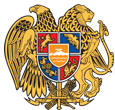 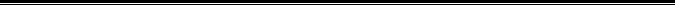 ԱՐՁԱՆԱԳՐՈՒԹՅՈՒՆ N 10
05 ԴԵԿՏԵՄԲԵՐԻ 2022թվական
ԱՎԱԳԱՆՈՒ ԱՐՏԱՀԵՐԹ ՆԻՍՏԻՀամայնքի ավագանու նիստին ներկա էին ավագանու 17 անդամներ:Բացակա էին` Սասուն Անտոնյանը, Ռաչիկ Եպիսկոպոսյանը, Արտակ Խաչատրյանը, Խորեն Խուդավերդյանը, Վահան Ղազումյանը, Ստեփան Մեսրոպյանը, Նաիրի Ջանվելյանը, Արտյոմ Վարդանյանը, Նանե ՎիրաբյանըՀամայնքի ղեկավարի հրավերով ավագանու նիստին մասնակցում էին`
Հայկ Ասիլյան, Նարեկ Ճաղարյան, Արտեմ Ոսկանյան, Արթուր Այդինյան, Արարատ Պարոնյան, Էդգար ԱսլանյանՆիստը վարում էր  համայնքի ղեկավար` Արթուր ՃաղարյանըՆիստը արձանագրում էր աշխատակազմի քարտուղար` Հրանտ ՆերսեսյանըԼսեցին
ՀԱՅԱՍՏԱՆԻ ՀԱՆՐԱՊԵՏՈՒԹՅԱՆ ՏԱՎՈՒՇԻ ՄԱՐԶԻ ԻՋԵՎԱՆ ՀԱՄԱՅՆՔԻ ԱՎԱԳԱՆՈՒ ՆԻՍՏԻ ՕՐԱԿԱՐԳԸ ՀԱՍՏԱՏԵԼՈՒ ՄԱՍԻՆ /Զեկ. ԱՐԹՈՒՐ ՃԱՂԱՐՅԱՆ/Ղեկավարվելով «Տեղական ինքնակառավարման մասին» օրենքի 14-րդ հոդվածի 6-րդ մասով.Համայնքի ավագանին որոշում է․1․ՀՀ Տավուշի մարզի  Իջևան համայնքի 2023-2025թթ․ միջնաժամկետ ծախսերի ծրագիրը հաստատելու մասին2․ՀՀ Տավուշի մարզի Իջևանի համայնքապետարանի, ենթակա բյուջետային հիմնարկների և համայնքային ենթակայության ոչ առևտրային կազմակերպությունների 2023թ հաստիքացուցակները և պաշտոնային դրույքաչափերը հաստատելու մասինՈրոշումն ընդունված է. /կցվում է որոշում N 173/Լսեցին
ՀՀ ՏԱՎՈՒՇԻ ՄԱՐԶԻ ԻՋԵՎԱՆԻ ՀԱՄԱՅՆՔԻ 2023-2025ԹԹ ՄԻՋՆԱԺԱՄԿԵՏ ԾԱԽՍԵՐԻ ԾՐԱԳԻՐԸ ՀԱՍՏԱՏԵԼՈՒ ՄԱՍԻՆ /Զեկ. ԱՐՏԵՄ ՈՍԿԱՆՅԱՆ/Համայնքի ղեկավարը Իջևան համայնքի ավագանուն է ներկայացրել Իջևան համայնքի 2023-2025 թթ. միջնաժամկետ ծախսերի ծրագիրը,Ղեկավարվելով «Տեղական ինքնակառավարման մասին» ՀՀ օրենքի 18-րդ հոդվածի 1-ին մասի 5-րդ կետով. Համայնքի ավագանին որոշում է.Հաստատել Իջևան համայնքի 2023-2025թթ. միջնաժամկետ ծախսերի ծրագիրը:Որոշումն ընդունված է. /կցվում է որոշում N 174/Լսեցին
ՀՀ ՏԱՎՈՒՇԻ ՄԱՐԶԻ ԻՋԵՎԱՆԻ ՀԱՄԱՅՆՔԱՊԵՏԱՐԱՆԻ, ԵՆԹԱԿԱ ԲՅՈՒՋԵՏԱՅԻՆ ՀԻՄՆԱՐԿՆԵՐԻ ԵՎ ՀԱՄԱՅՆՔԱՅԻՆ ԵՆԹԱԿԱՅՈՒԹՅԱՆ ՈՉ ԱՌԵՎՏՐԱՅԻՆ ԿԱԶՄԱԿԵՐՊՈՒԹՅՈՒՆՆԵՐԻ 2023Թ. ՀԱՍՏԻՔԱՑՈՒՑԱԿՆԵՐԸ ԵՎ ՊԱՇՏՈՆԱՅԻՆ ԴՐՈՒՅՔԱՉԱՓԵՐԸ ՀԱՍՏԱՏԵԼՈՒ ՄԱՍԻՆ /Զեկ. ԱՐՏԵՄ ՈՍԿԱՆՅԱՆ/Համայնքի ղեկավարը առաջարկություն է ներկայացրել համայնքի ավագանուն` Տավուշի մարզի Իջևանի համայնքապետարանի աշխատակազմի, համայնքային հիմնարկների և համայնքային ենթակայության ոչ առևտրային կազմակերպությունների հաստիքացուցակները և պաշտոնային դրույքաչափերը հաստատելու մասին:Վերլուծելով համայնքի խոշորացումից հետո անցած ժամանակահատվածում իրականացված աշխատանքները, համայնքապետարանի աշխատակազմի ծանրաբեռնվածությունը՝ միավորված 19 բնակավայրերում տարվող ֆինանսական և սոցիալական ոլորտների դրվածքը բարելավելու, ավելի արդյունավետ կազմակերպելու համար անհրաժեշտություն է առաջացել աշխատակազմի համայնքային ծառայության պաշտոնների անվանացանկում կատարել լրացումներ՝  ֆինանսատնտեսագիտական, եկամուտների հաշվառման և հավաքագրման բաժնում ավելացնել առաջատար մասնագետի և 1-ին կարգի մասնագետի մեկական հաստիքներ, կրթության, մշակույթի, սպորտի, երիտասարդության, սոցիալական աջակցության և առողջապահության բաժնում՝ առաջատար մասնագետի (սոցիալական աշխատողի) մեկ հաստիք։Ղեկավարվելով  «Տեղական ինքնակառավարման մասին» օրենքի 18-րդ հոդվածի 1-ին մասի 28-րդ կետով. Համայնքի ավագանին որոշում է.1․Հաստատել Իջևանի համայնքապետարանի աշխատակազմի, համայնքային ենթակայության հիմնարկների և համայնքային ենթակայության ոչ առևտրային կազմակերպությունների կառուցվածքը, աշխատակիցների թվաքանակը, հաստիքացուցակները և պաշտոնային դրույքաչափերը՝ համաձայն 1-4 հավելվածների:2․Տալ հավանություն համայնքի ղեկավարի առաջարկությանը՝ համայնքապետարանի աշխատակազմի համայնքային ծառայության պաշտոնների անվանացանկում լրացումներ  կատարելու՝ ֆինանսատնտեսագիտական, եկամուտների հաշվառման և հավաքագրման բաժնում առաջատար մասնագետի և 1-ին կարգի մասնագետի մեկական հաստիքներ, կրթության, մշակույթի, սպորտի, երիտասարդության, սոցիալական աջակցության և առողջապահության բաժնում՝ առաջատար մասնագետի (սոցիալական աշխատողի) մեկ հաստիք ավելացնելու առաջարկությամբ սահմանված կարգով դիմել ՀՀ կառավարության լիազորած պետական կառավարման մարմին։3․Սույն որոշման 2-րդ կետն ուժի մեջ է մտնում Իջևանի համայնքապետարանի աշխատակազմի համայնքային ծառայության պաշտոնների անվանացանկում համապատասխան լրացումներ կատարելու մասին ՀՀ կառավարության լիազորած պետական կառավարման մարմնի իրավական ակտն ուժի մեջ մտնելու պահից։Որոշումն ընդունված է. /կցվում է որոշում N 175/
Համայնքի ղեկավար

ԱՐԹՈՒՐ ՃԱՂԱՐՅԱՆ________________Նիստն արձանագրեց`  Հրանտ Ներսեսյանը _________________________________Կողմ-17Դեմ-0Ձեռնպահ-0Կողմ-17Դեմ-0Ձեռնպահ-0Կողմ-13Դեմ-0Ձեռնպահ-4 Ավագանու անդամներԽԱՉԱՏՈՒՐ ԱԹԱԲԵԿՅԱՆԱՐԳԻՇՏԻ ԱՄԻՐԽԱՆՅԱՆՀԱՍՄԻԿ ԱՅՎԱԶՅԱՆՄԵԴՈՐԱ ԱՍԻԼՅԱՆՄՀԵՐ ԲՈՒՂԴԱՐՅԱՆԱՐՄԻՆԵ ԴՈՎԼԱԹԲԵԿՅԱՆԿԱՐԵՆ ԾՈՎԱՆՅԱՆԽԱՉԱՏՈՒՐ ՀԱՄԶՅԱՆՄԱՆԵ ՂԱԶՈՒՄՅԱՆԱՐՄԱՆ ՂԱԼԹԱԽՉՅԱՆԱՐԹՈՒՐ ՃԱՂԱՐՅԱՆԱՆՈՒՇ ՄԵՀՐԱԲՅԱՆԳԱԳԻԿ ՉԱՊՈՒԽՅԱՆԶՈՅԱ ՊԵՏՐՈՍՅԱՆՎԱՐԴԱՆ ՍԱՐԳՍՅԱՆՍՏԵՓԱՆ ՍԱՐՀԱՏՅԱՆՎԱՀԵ ՎԱՐՇԱՄՅԱՆ